Publicado en Barcelona el 23/02/2021 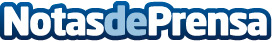 Forn Europa explica los beneficios del pan en la dieta de los más pequeñosLa panadería Forn Europa, especializada en pan artesanal, analiza los factores más importantes de la presencia del pan en la dieta de  pequeños y grandes de la familiaDatos de contacto:EDEON MARKETING SLComunicación · Diseño · Marketing931929647Nota de prensa publicada en: https://www.notasdeprensa.es/forn-europa-explica-los-beneficios-del-pan-en Categorias: Nacional Nutrición Gastronomía Restauración Consumo Ocio para niños http://www.notasdeprensa.es